Madrid, 26 de enero de 2022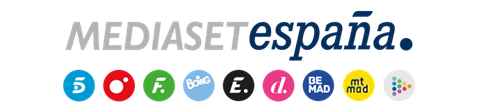 Alejandro Echevarría, nombrado Presidente de Honor de Mediaset EspañaAlejandro Echevarría Busquet, presidente de Mediaset España, ha comunicado hoy su intención de dejar su cargo, coincidiendo con la expiración de su mandato, que se oficializará coincidiendo con la próxima Junta General Ordinaria de Accionistas de la sociedad, el próximo mes de abril. El Sr. Echevarría ha ostentado la presidencia de Mediaset España durante los últimos 26 años, desde que en 1996 accediese a su Consejo de Administración representando los intereses del, entonces, Grupo Correo. Tras la salida de este grupo del accionariado de Mediaset España, el Sr. Echevarría mantuvo la condición de presidente de esta sociedad, como consejero independiente.Desde su cargo como presidente, el Sr. Echevarría ha venido representado los intereses, no sólo de Mediaset España, sino de todo el sector televisivo en todos los foros, fomentando la creación de la Unión de Televisiones Comerciales (UTECA), cuya presidencia ha ostentado en diversas ocasiones. Resulta innegable el trascendental papel que el Sr. Echevarría ha desempeñado en el ámbito audiovisual español, coadyuvando al impulso y desarrollo del sector televisivo, así como a la modernización y continua actualización del marco regulatorio aplicable. Como también resulta innegable su aportación al desarrollo y crecimiento de Mediaset España, a la que seguirá ligado como Presidente de Honor. 